Внимание! Согласование мероприятий по уменьшению выбросов загрязняющих веществ в атмосферный воздух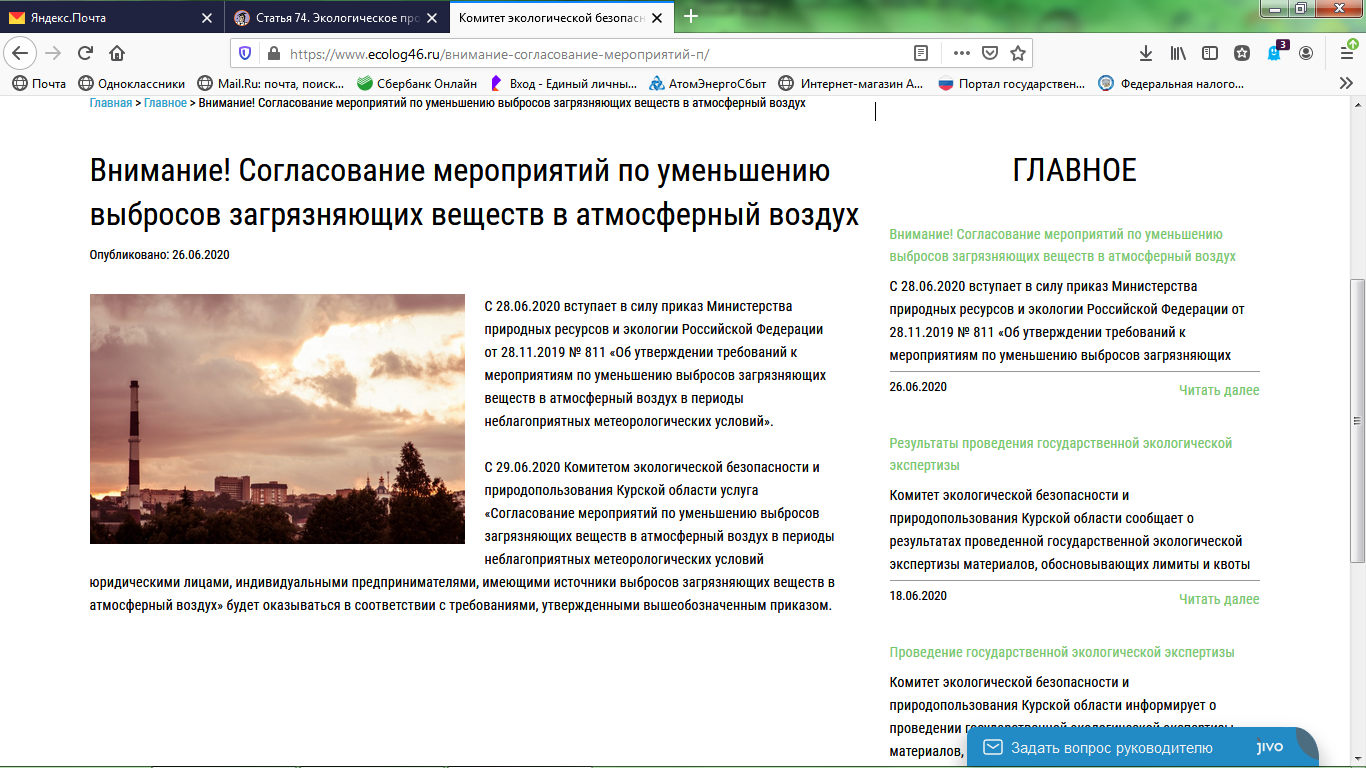 С 28.06.2020 вступает в силу приказ Министерства природных ресурсов и экологии Российской Федерации от 28.11.2019 № 811 «Об утверждении требований к мероприятиям по уменьшению выбросов загрязняющих веществ в атмосферный воздух в периоды неблагоприятных метеорологических условий».С 29.06.2020 Комитетом экологической безопасности и природопользования Курской области услуга «Согласование мероприятий по уменьшению выбросов загрязняющих веществ в атмосферный воздух в периоды неблагоприятных метеорологических условий юридическими лицами, индивидуальными предпринимателями, имеющими источники выбросов загрязняющих веществ в атмосферный воздух» будет оказываться в соответствии с требованиями, утвержденными вышеобозначенным приказом.